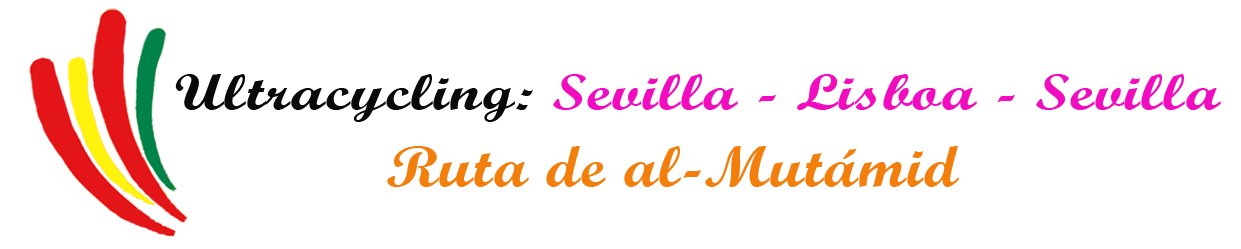 EXENCIÓN DE RESPONSABILIDADEl abajo firmante declara:Que conoce y acepta el reglamento del ULTRACYCLING SEVILLA-LISBOA-SEVILLA, por haber sido informado de  ello, estando satisfecho con la información recibida y pudiendo haber formulado las preguntas  convenientes y aclarado todas mis dudas, de los riesgos propios de la participación en el mismo en el  que se inscribe y que organizada el CLUB DEPORTIVO RANDONNEURS ANDALUCÍA.Que declara conocer  que se trata de una excursión personal abierta al tráfico donde se excluye la competición y por tanto  conozco y acepto que no existe ningún tipo de organización para con los participantes de esta  excursión que esté destinada a crear infraestructura alguna de las que se requieren para la  organización de marchas cicloturistas o competiciones ciclistas, dada la naturaleza de excursión  personal de la misma.Que acepta los riesgos inherentes a su participación en la citada excursión personal, como son:Existencia de todo tipo de vehículos ajenos a la organización circulando por el recorrido de la prueba, en ambos sentidos de la circulación.Existencia de vehículos que circulan entre los ciclistas como usuarios normales de las vías.Existencia de tramos peligrosos en los que deberé extremar la precaución.Existencia de descensos prolongados con curvas en los que moderaré la velocidad a fin de evitar daños propios y/o ajenos.Existencia de tramos en los que el estado de las carreteras no reúna las adecuadas condiciones de seguridad, y asumiré única y exclusivamente la responsabilidad por cualquier perjuicio que sufriera debido al mal estado de las carreteras o por motivo de defectos en las infraestructuras viarias.Circulación nocturna sin visibilidad adecuada si así lo decido.Posibilidad de colisión con animales que crucen la vía o el camino por donde circule.Posibilidad de sufrir un accidente deportivo inherente a la práctica del ciclismo, asumiendo personalmente la  responsabilidad de los daños que pudiera causar a cualquier participante del ultracycling.Posibilidad de causar un accidente a un tercero ajeno a la prueba, asumiendo personalmente la responsabilidad íntegra de este accidente.Que tiene contratado un seguro de accidentes y otro de responsabilidad civil con las garantías suficientes para cubrir cualquier tipo de contingencia que pueda sobrevenir de la participación en la excursión personal.Que excluye al CLUB DEPORTIVO RANDONNEURS ANDALUCÍA, a la Federación Española de Ciclismo, Federación de Cicloturismo, presidentes y juntas directivas de estas entidades y a cualquier persona física o jurídica vinculada a la organización de la prueba, de las responsabilidades derivadas de estos accidentes.Que eximo a los anteriormente señalados de cualquier perjuicio que, por motivos de salud, pudieran derivarse de mi participación en la citada prueba, asumiendo personalmente el riesgo inherente para la salud que supone el esfuerzo físico requerido para la participación en la citada prueba.En ……………………………. a día ………. de ……………………. del año 2024 DNI/PASAPORTE N.º: ……………………………………Conozco el reglamento y acepto la exención de responsabilidad Firmado (Escribir nombre, apellidos y firma):             ……………………………………………………….  